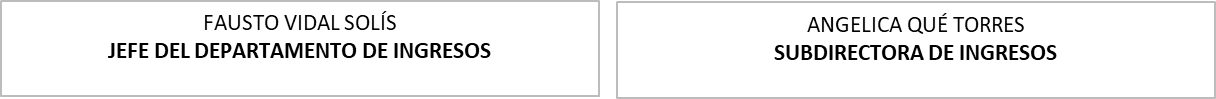 Tabasco/CentroFormato de programas con recursos concurrente por orden de gobiernoPeriodo (trimestre enero a marzo del año 2024)Tabasco/CentroFormato de programas con recursos concurrente por orden de gobiernoPeriodo (trimestre enero a marzo del año 2024)Tabasco/CentroFormato de programas con recursos concurrente por orden de gobiernoPeriodo (trimestre enero a marzo del año 2024)Tabasco/CentroFormato de programas con recursos concurrente por orden de gobiernoPeriodo (trimestre enero a marzo del año 2024)Tabasco/CentroFormato de programas con recursos concurrente por orden de gobiernoPeriodo (trimestre enero a marzo del año 2024)Tabasco/CentroFormato de programas con recursos concurrente por orden de gobiernoPeriodo (trimestre enero a marzo del año 2024)Tabasco/CentroFormato de programas con recursos concurrente por orden de gobiernoPeriodo (trimestre enero a marzo del año 2024)Tabasco/CentroFormato de programas con recursos concurrente por orden de gobiernoPeriodo (trimestre enero a marzo del año 2024)Tabasco/CentroFormato de programas con recursos concurrente por orden de gobiernoPeriodo (trimestre enero a marzo del año 2024)Tabasco/CentroFormato de programas con recursos concurrente por orden de gobiernoPeriodo (trimestre enero a marzo del año 2024)Nombre del ProgramaaFederalFederalEstatalEstatalMunicipalMunicipalOtrosOtrosMontoTotalj=c+e+g+iNombre del ProgramaaDependencia / EntidadbAportación (Monto)cDependencia / EntidaddAportación (Monto)eDependencia / EntidadfAportación (Monto)gDependencia / EntidadhAportación (Monto)iMontoTotalj=c+e+g+iMinistración de participacionesSecretaria de Finanzas/Tabasco430,016,784.000.000.000.000.000.000.00430,016,784.00Fondo de compensación y de combustible municipal Secretaria de Finanzas/Tabasco9,480,062.000.000.000.000.000.000.009,480,062.00Fondo por coordinación en Predial Secretaria de Finanzas/Tabasco18,840,308.000.000.000.000.000.000.0018,840,308.00Colaboración fiscal (ISN)Secretaria de Finanzas/Tabasco16,806,722.000.000.000.000.000.000.0016,806,722.00Colaboración fiscal (ISR)Secretaria de Finanzas/Tabasco114,094,778.000.000.000.000.000.000.00114,094,778.00Ministración de fondo IIISecretaria de Finanzas/Tabasco62,846,835.000.000.000.000.000.000.0062,846,835.00Ministración de fondo IVSecretaria de Finanzas/Tabasco157,104,498.000.000.000.000.000.000.00157,104,498.00Aportación federal CAPUFETesorería de la Federación/Federación3,419,199.610.000.000.000.000.000.003,419,199.61Ministración de parques y jardines0.00Secretaria de Finanzas/Tabasco15,048,813.000.000.000.000.0015,048,813.00Convenio para la Transferencia de la Prestación del Servicio de Agua Potable, Alcantarillado, Tratamiento y Disposición de Aguas Residuales0.00Secretaria de Finanzas/Tabasco97,653,075.000.000.000.000.0097,653,075.00Fondo para municipios productores de hidrocarburos en región terrestreSecretaria de Finanzas/Tabasco2,498,298.210.000.000.000.000.000.002,498,298.21Fondo para municipios productores de hidrocarburos en región marítimaSecretaria de Finanzas/Tabasco11,227,924.000.000.000.000.000.000.0011,227,924.00